PROJEKT Nadace OKD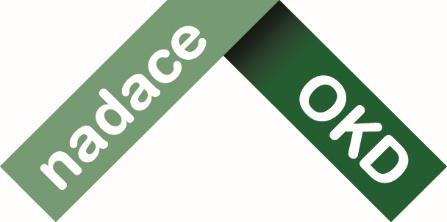 „Cesta ke zdraví“Průběh realizace:Ve školním roce 2016/2017:Žáci měli besedu na téma Zdravý životní styl, Připravili školní pozemek a skleník k vegetaci, nakoupili semena, sazenice, truhlíky k předpěstování sazenic na zahradu. Vytvořili pokrmy ze zdraví prospěšných surovin – zdravá výživaTvorba koláží na téma zdravý životní styl – činnosti, jídlo Oslava Dne dětí – příprava ovocných a zeleninových nápojů, bylinné čaje Ve školním roce 2017/2018:Úprava pozemků po sklizni Společně s učiteli  v rámci výuky vytvářeli jídelníček zdravé výživyŽáci navštívili výstavu ovoce a zeleniny a včelařskou výstavu v KarvinéUskutečnila se  soutěž “O nejlepší bramborový pokrm“Proběhl sběr podzimních plodů – šípků, jablekKonzervace ovoce především sušenímZhotovení knihy produktů a receptů zdravé výživy, které žáci vytvořili po dobu celého projektuŽáci budou vedeni ke správným návykům zdravé výživy  i ve svých rodináchZapsala: Renáta Hloušová 